№ п/пНаименование товараЕд. изм.Кол-воТехнические, функциональные характеристикиТехнические, функциональные характеристикиТехнические, функциональные характеристики№ п/пНаименование товараЕд. изм.Кол-воПоказатель (наименование комплектующего, технического параметра и т.п.)Показатель (наименование комплектующего, технического параметра и т.п.)Описание, значение.1.Детский игровой комплекс №9 ИД-09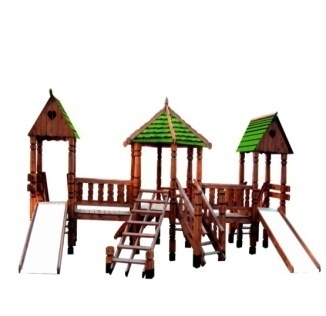 Шт. 1.1.Детский игровой комплекс №9 ИД-09Шт. 1Высота (мм) Высота (мм) 3200.1.Детский игровой комплекс №9 ИД-09Шт. 1Длина (мм)Длина (мм)9000.1.Детский игровой комплекс №9 ИД-09Шт. 1Ширина (мм)Ширина (мм)6000.1.Детский игровой комплекс №9 ИД-09Шт. 1Высота площадки (мм)Высота площадки (мм) 900.1.Детский игровой комплекс №9 ИД-09Шт. 1Применяемые материалыПрименяемые материалыПрименяемые материалы.1.Детский игровой комплекс №9 ИД-09Шт. 1СтолбыСтолб комплекса в кол-ве 20 шт. Столб изготовлен из  бруса сосновых пород естественной влажности 150*150мм. с геометрической резьбой по дереву. Нижняя часть столба покрыта битумной мастикой с последующим бетонированием. Столб комплекса в кол-ве 20 шт. Столб изготовлен из  бруса сосновых пород естественной влажности 150*150мм. с геометрической резьбой по дереву. Нижняя часть столба покрыта битумной мастикой с последующим бетонированием. .1.Детский игровой комплекс №9 ИД-09Шт. 1Пол шестигранный Пол в кол-ве 1 шт., выполнен из опорного бруса толщиной 40мм. и укрыт доской сосновых пород естественной влажности с покрытием антисептиком «Акватекс»Пол в кол-ве 1 шт., выполнен из опорного бруса толщиной 40мм. и укрыт доской сосновых пород естественной влажности с покрытием антисептиком «Акватекс».1.Детский игровой комплекс №9 ИД-09Шт. 1Пол квадратныйПол в кол-ве 2 шт., выполнен из опорного бруса толщиной 40мм. и укрыт доской сосновых пород естественной влажности с покрытием антисептиком «Акватекс»Пол в кол-ве 2 шт., выполнен из опорного бруса толщиной 40мм. и укрыт доской сосновых пород естественной влажности с покрытием антисептиком «Акватекс».1.Детский игровой комплекс №9 ИД-09Шт. 1Горка скат Н-900мм.Горка в кол-ве 2 шт. Изготовлена в виде цельной конструкции. Выполнена из цельного деревянного каркаса и укрыт цельным листом из нержавеющей стали.Горка в кол-ве 2 шт. Изготовлена в виде цельной конструкции. Выполнена из цельного деревянного каркаса и укрыт цельным листом из нержавеющей стали..1.Детский игровой комплекс №9 ИД-09Шт. 1Мост переходВ кол-ве 2шт. Мост изготовлен из каркаса и укрывной доски. Каркас изготовлен из бруса толщиной 40мм. и покрыт доской 22мм.В кол-ве 2шт. Мост изготовлен из каркаса и укрывной доски. Каркас изготовлен из бруса толщиной 40мм. и покрыт доской 22мм..1.Детский игровой комплекс №9 ИД-09Шт. 1Перила мостика переходаПерила в кол-ве 4шт.  Перила изготовлены  деревянной доски сосновых пород  толщенной 22мм., с геометрической резьбой по дереву.Перила в кол-ве 4шт.  Перила изготовлены  деревянной доски сосновых пород  толщенной 22мм., с геометрической резьбой по дереву..1.Детский игровой комплекс №9 ИД-09Шт. 1Лаз  наклонный  в виде лестницыВ кол-ве 2шт. Лаз изготовлен из каркаса и укрывной доски. Каркас изготовлен из доски толщенной 40мм.  На каркасе установлены деревянные перекладины толщенной 40мм.В кол-ве 2шт. Лаз изготовлен из каркаса и укрывной доски. Каркас изготовлен из доски толщенной 40мм.  На каркасе установлены деревянные перекладины толщенной 40мм..1.Детский игровой комплекс №9 ИД-09Шт. 1Крыша двухскатнаяВ кол-ве 2 шт., выполнена из доски сосновых пород естественной влажности и  четырех листов ОСБ с покрытием гибкой черепицей «Шинглас»В кол-ве 2 шт., выполнена из доски сосновых пород естественной влажности и  четырех листов ОСБ с покрытием гибкой черепицей «Шинглас».1.Детский игровой комплекс №9 ИД-09Шт. 1Крыша шестискатная   В  кол-ве 1 шт., выполнена из доски сосновых пород естественной влажности и  шести листов ОСБ с покрытием гибкой черепицей «Шинглас»В  кол-ве 1 шт., выполнена из доски сосновых пород естественной влажности и  шести листов ОСБ с покрытием гибкой черепицей «Шинглас».1.Детский игровой комплекс №9 ИД-09Шт. 1Лестница с перилами  Н-900мм.В кол-ве 3шт., выполнена из доски сосновых пород естественной влажности. с покрытием антисептиком "Акватекс"В кол-ве 3шт., выполнена из доски сосновых пород естественной влажности. с покрытием антисептиком "Акватекс".1.Детский игровой комплекс №9 ИД-09Шт. 1Ограждения башен (перила)Ограждение башен в кол-ве 4шт. Перила выполнены из деревянной доски сосновых пород естественной влажности  толщиной 40мм.,  с геометрической резьбой по дереву.Ограждение башен в кол-ве 4шт. Перила выполнены из деревянной доски сосновых пород естественной влажности  толщиной 40мм.,  с геометрической резьбой по дереву..1.Детский игровой комплекс №9 ИД-09Шт. 1ЛазВ кол-ве 1шт., состоит  из каркаса и укрывной доски. Каркас изготовлен из бруса толщенной 40мм, и покрыт доской толщиной 22мм. с прорезями для рук и ног.В кол-ве 1шт., состоит  из каркаса и укрывной доски. Каркас изготовлен из бруса толщенной 40мм, и покрыт доской толщиной 22мм. с прорезями для рук и ног..1.Детский игровой комплекс №9 ИД-09Шт. 1МатериалыДеревянный брус и доска сосновых парод естественной влажности тщательно отшлифованы  со всех сторон и покрашен в заводских условиях антисептиком "Акватекс"., гибкая черепица "Шинглас", саморезы по дереву.ГОСТ Р 52169-2012, ГОСТ Р 52168-2012Деревянный брус и доска сосновых парод естественной влажности тщательно отшлифованы  со всех сторон и покрашен в заводских условиях антисептиком "Акватекс"., гибкая черепица "Шинглас", саморезы по дереву.ГОСТ Р 52169-2012, ГОСТ Р 52168-2012